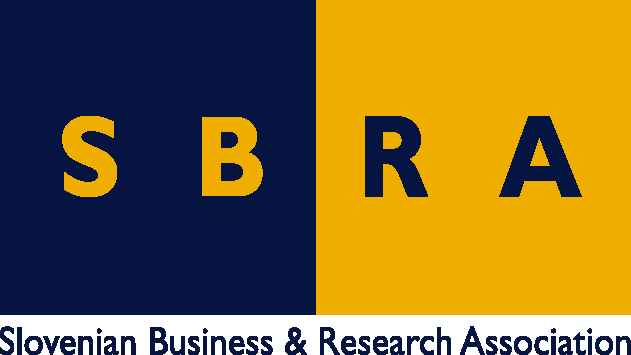 Slovensko gospodarsko in raziskovalno združenje, BruseljObčasna informacija članom 131 – 201916. september 2019Evropska komisija zbira mnenja o 12 raziskovalnih in inovacijskih partnerstvih, predlaganih v programu Obzorje EvropaEvropska komisija prek ankete do 6. novembra zbira mnenja in predloge kako lahko EU v prihodnje najbolje podpre raziskovalna in inovacijska partnerstva z industrijo, državami članicami in drugimi deležniki. V novem programu za raziskave in inovacije za obdobje od leta 2021 do 2027 Obzorje Evropa je predlaganih 12 partnerstev.  Ta partnerstva bodo po oceni Evropske komisije imela ključno vlogo pri iskanju rešitev za reševanje globalnih izzivov.Predlagana partnerstva so:Raziskovalno partnerstvo EU-Afrika na področju zdravja za boj proti nalezljivim boleznimPobuda za inovativno zdravjeKljučne digitalne tehnologijePametna omrežja in storitveEvropsko meroslovjePreoblikovanje evropskega železniškega sistemaCelostno upravljanje letalskega prometaČisto letalstvoKrožna biološka EvropaČisti vodikVaren in avtomatiziran cestni prometInovativna mala in srednja podjetjaO predlaganih partnerstvih je 26. septembra predvidena razprava na posebni konferenci v okviru Evropskih dni raziskav in inovacij (European Research and Innovation Days), ki bodo med 24. in 26. septembrom v Bruslju. Med govorniki na konferenci je predviden tudi dr. Tomaž Boh, generalni direktor direktorata za znanost na ministrstvu za izobraževanje, znanost in šport. Člani lahko dobijo na SBRA podrobnejše informacije o predlaganih partnerstvih, nasploh o programu Obzorje Evropa, pa tudi o Evropskih dnevih raziskav in inovacij vključno s konferenco o partnerstvih.Koristne informacije:Anketa:https://ec.europa.eu/info/law/better-regulation/initiatives_enSpletna stran z informacijami o konferenci o partnerstvih:https://ec.europa.eu/digital-single-market/events/cf/european-research-and-innovation-days/item-display.cfm?id=23554Spletna stran z informacijami o Evropskih dnehi raziskav in inovacij:https://ec.europa.eu/info/research-and-innovation/events/upcoming-events/european-research-and-innovation-days_enSpletna stran z informacijami o programu Obzorje Evropa:https://ec.europa.eu/info/horizon-europe-next-research-and-innovation-framework-programme_enPripravila:Darja Kocbek